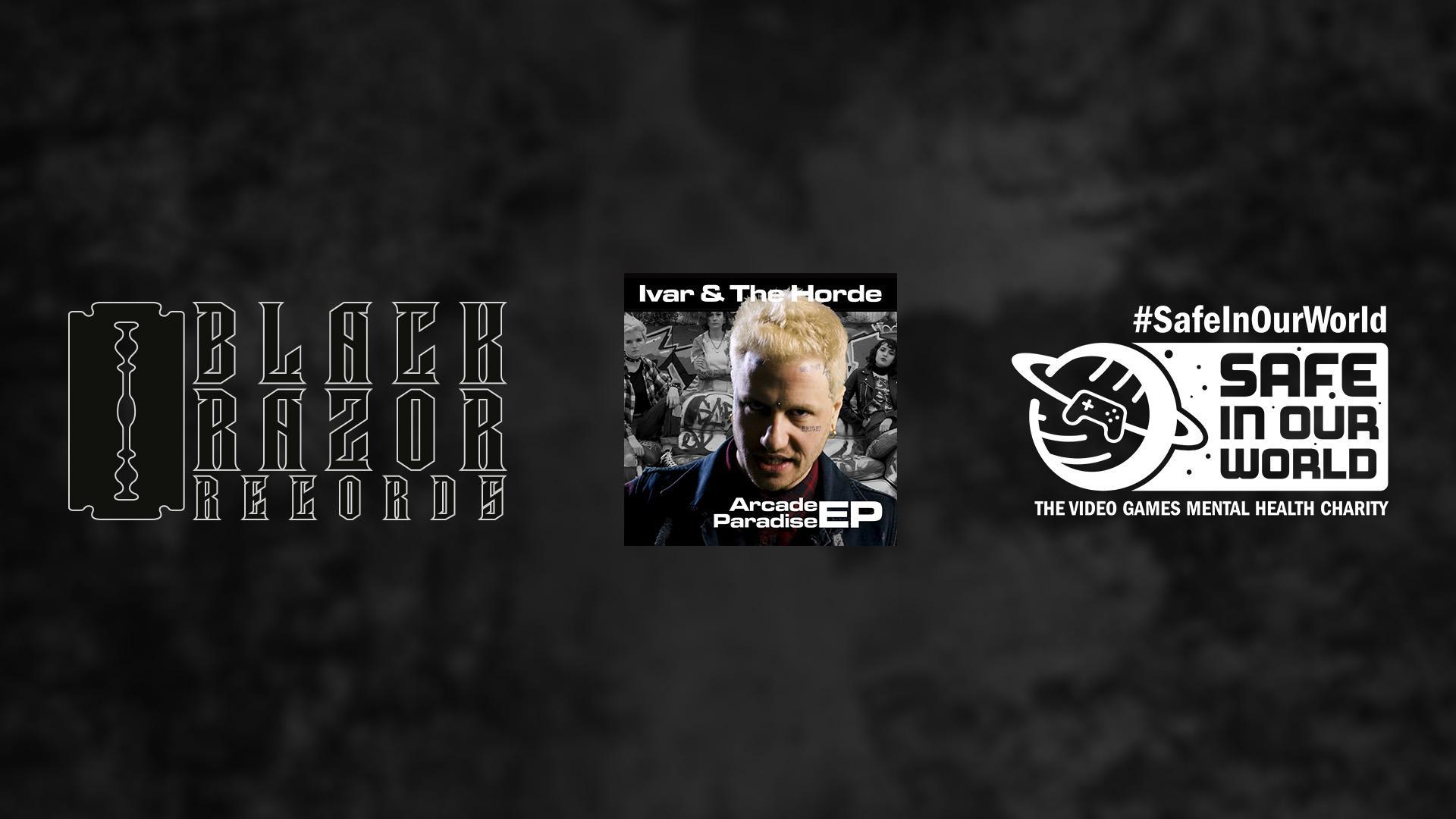 Wired Productions présente le label de musique Black Razor Records Sortie de l'EP Arcade Paradise, par l'ancien batteur de tournée de The Prodigy, dont toutes les recettes seront reversées à l'association Safe In Our WorldWatford, Royaume-Uni - 22 septembre 2022 : L'éditeur de jeux vidéo Wired Productions a aujourd'hui lancé un nouveau label de musique, Black Razor Records, avec pour ambition de relier les mondes du jeu vidéo et de la musique. Sa première sortie s'intitule Arcade Paradise, un EP de 4 titres issus du jeu vidéo éponyme. L'EP Arcade Paradise est le fruit de la collaboration entre les compositeurs Kieron Pepper (ancien batteur de tournée de The Prodigy, de 1997 à 2007), Ben Pickersgill (producteur de Brighton [Klax, Critical]) et le chanteur Stu Brootal (Ivar & The Horde). Tous les bénéfices des ventes sur Bandcamp seront reversés à l'association de sensibilisation à la santé mentale dans le secteur du jeu vidéo Safe In Our WorldRegardez le clip d'Arcade Paradise : https://youtu.be/GVfC5C5FopU Achetez l'EP Arcade Paradise sur : https://blackrazorrecords.bandcamp.com/releases Disponible sur toutes les plateformes de streaming via : https://wired.gg/ArcadeEP L'EP caritatif est tiré du jeu vidéo éponyme, Arcade Paradise, développé par le studio indépendant primé Nosebleed Interactive et sorti le 11 août. La chanson titre Arcade Paradise suit l'histoire d'Ashley et de sa relation dysfonctionnelle avec son père, mélangeant colère et détermination afin de montrer ce qu'il est possible de réaliser lorsque l'on se concentre sur l'essentiel.Fondée en 2019, Safe In Our World a pour objectif principal de créer et d'encourager une sensibilisation mondiale à la santé mentale au sein de l'industrie du jeu vidéo, pour l'ensemble des joueurs et des acteurs de l'industrie. L'association soutient tous les parcours de vie, dont ceux similaires à celui d'Ashley, protagoniste du jeu vidéo Arcade Paradise, qui se retrouve en proie à une immense pression et doit jongler entre ses responsabilités du quotidien et des relations difficiles. L'histoire d'Ashley n'est qu'un exemple, mais qui fait écho à de nombreuses autres.Regardez Leo Zullo, Stu Brootal et Kieron Pepper parler de leur collaboration avec Safe In Our World sur Arcade Paradise : 
https://youtu.be/1eaAI3q1p3Q « À un moment dans notre vie, nous avons tous vécu l'histoire d'Ashley et de ses difficultés avec l'autorité. Lorsqu'on nous a présenté le thème, c'était simple de le comprendre et de s'identifier », affirme Kieron Pepper, compositeur et producteur de l'EP Arcade Paradise. « Stu Brootal et son groupe [Ivar & The Horde] sont parvenus à trouver la juste dose de colère et d'énergie. » « J'espère que les joueurs comme les fans de musique apprécieront le message de la chanson, et que ses bénéfices contribueront au travail remarquable de Safe In Our World », a ajouté Leo Zullo, directeur général de Wired Productions. « La musique a toujours été dans l'ADN de Wired Productions. Pour nous, la création d'un label de musique allait de soi. Être indépendants nous permet de choisir les projets sur lesquels nous travaillons. Notre première sortie est donc un mélange de tout ce que nous aimons... les jeux vidéo, la bonne musique et le soutien à une œuvre caritative qui nous est chère pour la santé mentale... parce qu'on le peut ! »L'EP caritatif Arcade Paradise est disponible à l'achat dès aujourd'hui pour 3,00 £ et tous les bénéfices réalisés sur Bandcamp seront reversés à Safe In Our World.
L'EP Arcade Paradise est également disponible sur toutes les plateformes de streaming.Liste des titres de l'EP Arcade Paradise : Ivar & The Horde - Arcade Paradise (Explicit) Ivar & The Horde - Arcade Paradise (Future Funk Squad Electro Mix)Ivar & The Horde - Arcade Paradise (Radio Edit) Ivar & The Horde - Arcade Paradise (Instrumental) Pour plus d'informations, rendez-vous sur :  https://blackrazorrecords.bandcamp.com/releases. Téléchargez toutes les ressources via le dossier de presse de Black Razor RecordsContact relations publiques :Renaissance PRStefano Petrullo – Renaissance PR
stefano@renaissancepr.biz 
+44 (0) 7828 692 315Greg Jones – Renaissance PR
greg@renaissancepr.biz 
+44 (0) 7867 788 079Gabrielle Hibberd – Renaissance PR
gabrielle@renaissancepr.biz 
+44 (0) 7429 046 311Wired ProductionsTegan Kenney et Anastasia Denisova
press@wiredproductions.com    À propos de Black Razor Records
Black Razor Records est un label créé en 2022 et l'entière propriété de Wired Productions. Sa mission est de relier les mondes du jeu vidéo et de la musique, ainsi que de fournir aux créateurs de musique une plateforme où exposer et commercialiser leurs œuvres. Toutes ses musiques sont tirées de jeux vidéo, qu'elles soient utilisées en jeu ou à des fins promotionnelles. En collaborant avec de grands compositeurs et producteurs, le label a su compléter son arsenal. La musique commence dans les gènes. Place au jeu !La première sortie commerciale de Black Razor Records est l'EP Arcade Paradise : le fruit de la collaboration entre les compositeurs Kieron Pepper (ancien batteur de tournée de The Prodigy, de 1997 à 2007), Ben Pickersgill (producteur de Brighton [Klax, Critical]) et le chanteur Stu Brootal (Ivar & The Horde). Tous les bénéfices de cette première sortie sur Bandcamp seront reversés à l'association de sensibilisation à la santé mentale dans le secteur du jeu vidéo, Safe In Our WorldPour plus d'informations, rendez-vous sur www.BlackRazorRecords.com.À propos de Wired Productions
Wired Productions est un éditeur de jeux vidéo indépendant basé à Watford, au Royaume-Uni. Wired a produit et publié de nombreux titres primés pour toutes les grandes plateformes, et ses jeux sont conçus pour rappeler son slogan : « La passion qui nous anime ». Wired met ses jeux sur le marché tant sur supports physiques qu'en version numérique. Parmi les dernières sorties importantes, on retrouve Arcade Paradise, Martha Is Dead, The Falconeer et Deliver Us The Moon. En ce qui concerne les titres à paraître, on peut mentionner Tin Hearts, Tiny Troopers: Global Ops, The Last Worker, Gori: Cuddly Carnage, Hotel Architect et Bulwark: Falconeer Chronicles.Pour en savoir plus sur le monde de Wired, regardez Wired Unplugged : http://wired.gg/wiredlive Rejoignez la communauté Wired sur : Wired Live | Twitter | Discord | YouTube | TwitchÀ propos de Safe In Our World
Safe In Our World est une association caritative enregistrée en Angleterre et au Pays de Galles sous le numéro 1183344. Une équipe de vétérans chevronnés du jeu vidéo, passionnée par la question de la santé mentale, a réfléchi pendant plus de deux ans à des manières de faire bouger les choses. L'association a été lancée à l'occasion de la journée mondiale de la santé mentale du 10 octobre 2019 afin de sensibiliser aux problèmes de santé mentale dans l'industrie du jeu vidéo. Elle cherche à fournir des ressources, apporter de l'aide et impulser des changements pour toute personne liée à l'industrie : les développeurs, les éditeurs et les prestataires de services, mais aussi les créateurs de contenu et les joueurs. Sa première mission est de créer un espace en ligne permettant de chercher de l'aide, d'accéder à des ressources et informations, et de découvrir les histoires de véritables personnes appartenant/liées à l'industrie des jeux. Des politiques plus détaillées sont disponibles sur le site. Safe In Our World est une plateforme internationale accessible à toute personne dans le besoin.À propos de Kieron Pepper
Kieron Pepper est un multi-instrumentiste, auteur-compositeur et producteur. Il est principalement connu comme premier batteur de tournée de The Prodigy (1997-2007), puis comme membre de The Radiophonic Workshop et bassiste de Sleeper, les légendes de la Britpop, et co-compositeur/producteur pour plusieurs groupes, de Wargasm (Royaume-Uni) à Alabama 3. Entre toutes ces passions, il occupe le poste de directeur du développement artistique au WaterBear College of Music, où il encadre de nouveaux artistes, groupes et producteurs.À propos de Ben Pickersgill
Ben Pickersgill est un compositeur et concepteur audio à l'œuvre variée, allant des morceaux diffusés dans l'émission radio de Noisia en tant qu'artiste du label Critical Music à un remix de « Heroes » par David Bowie. Il a également fait partie du groupe de drum and bass Klax et travaille actuellement comme concepteur audio, crédité dans des jeux à paraître tels que Hogwarts Legacy ou Redfall (Arkane).À propos de Stu Brootal (Ivar & The Horde)
Stu Brootal, l'enfant prodige de retour au Royaume-Uni après une adolescence passée au Texas, a déjà à son palmarès une longue liste d'albums autoproduits. Il relate avec honnêteté les hauts et les bas de son parcours à travers des rythmes autoproduits et une musique hip-hop, le tout réalisé avec brio.  Il a fait équipe avec Kieron Pepper (ancien batteur de The Prodigy, co-producteur de Wargasm) sur le titre « Lotus » de BaseFace, ouvrant la voie à de superbes collaborations avec Future Funk Squad, soutenues par The Crystal Method, et à diverses compositions dans le monde du jeu vidéo. Stu prépare actuellement un nouvel album et dirige son propre temple du tatouage.